Forthcoming events
19th October – Church Ceilidh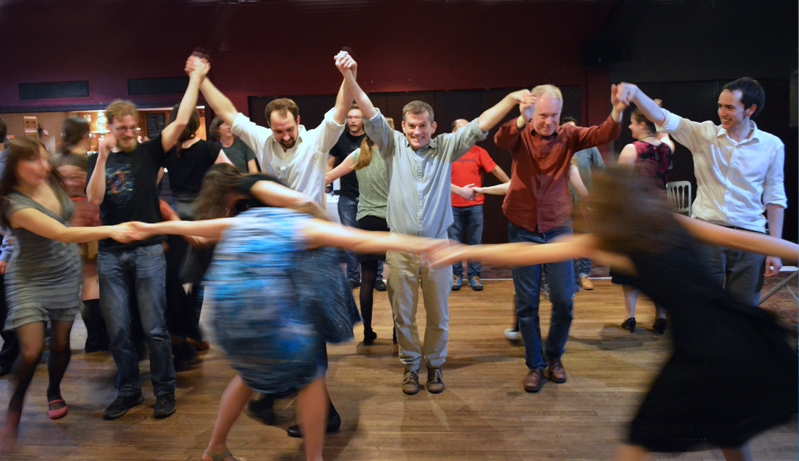 6th November – Talking Jesus Roadshow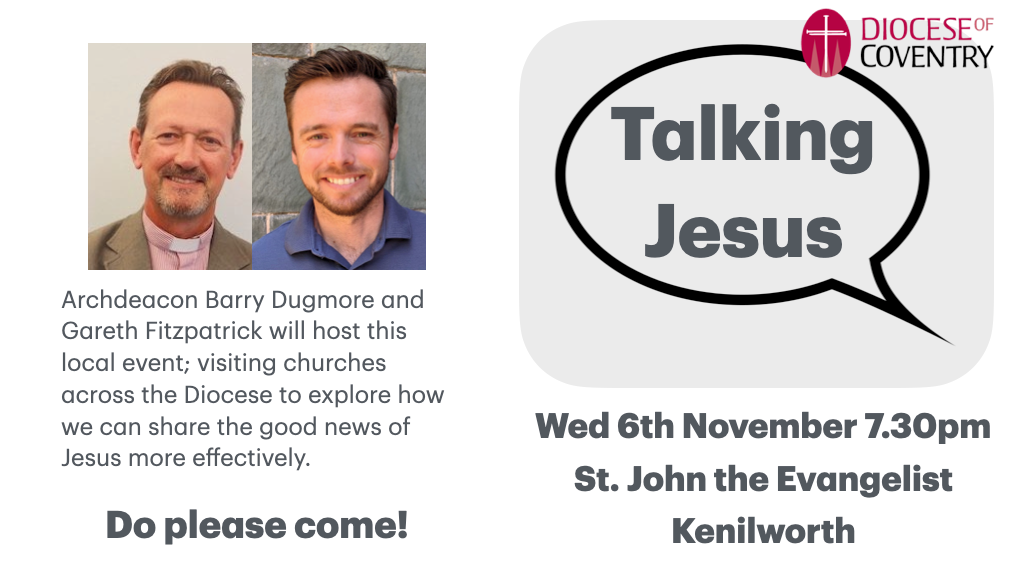 8th & 9th November – Learning Community 5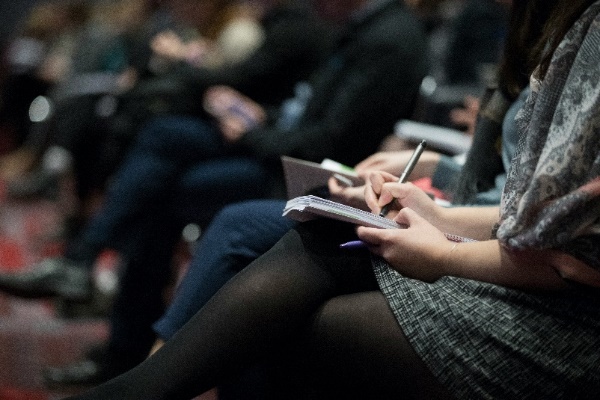 